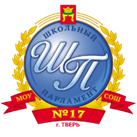 Протокол общего собрания старшей части школьных органов самоуправления11.09.2018 г.                                                                                                                                                                                                                                                                                                        №1	ПРИСУТСТВУЮТ: Зам. директора по УВР Тимкина В.В, наставник  Суслов С.Н.ПОВЕСТКА ДНЯ:1.Задачи и возможности школьной первичной организации РДШ в 2018-2019 уч. году.2.Реальные перспективы  члена РДШ, по личному опыту Ягановой М. - редактора группы «Юные добровольцы» - военно-патриотическое направление РДШ.  3. Цели и задачи самоуправления в школе в 2018-2019 уч. году.4.Главные мероприятия I триместра 2018-2019 уч. года.5.Разное. ВЫСТУПИЛИ:1. Тимкина В.В: ознакомила с задачами  и возможностями школьной первичной организации РДШ  в 2018-2019   уч. году. Задачи: привлечь в РДШ как можно больше учеников школы, сделать упор на развитие  медийного направления в РДШ, максимально участвовать в конкурсах, акциях, форумах РДШ.  Возможности этого учебного года: участие во Всероссийской школе гражданской активности, в конкурсе телевизионных и новостных проектов, в зимнем фестивале РДШ.Структура первичного отделения РДШ: 4 направления, возглавляемые лидерами.Информационное направление;Военно-патриотическое направление;Личностное направление;Гражданское направление.Избрание лидеров состоится на следующем собрании органов школьного самоуправления.2.Яганова М: рассказала о своем пути  в РДШ: начало деятельности было положено  в «Школе добровольца», затем участвовала в форуме «Лидер XXI в.» г. Казань и в зимнем фестивале РДШ в СПБ. Сейчас цель ученицы -  управление добровольческим центром.3.Суслов С.Н: представил Тверское отделение Всероссийской волонтерской  организации,  ее структуру, проводимые акции и достигнутые результаты.4.Сиротина М: сообщила  цели и задачи самоуправления в школе в 2018-2019 уч. году. Главная цель учебного года  – это увеличить эффективность школьного                      самоуправления, путем привлечения большего числа ребят.          Задачи:1) Помочь в подготовке 80-летнего Юбилея школы 1.09.2019 г.2) Развивать школьные СМИ;3) Продолжить работу над проектами: «Партизанско-фронтовая тропа»,  «Методические пособия по ПДД», «Клуб любителей велосипедов»5. Тимкина В.В: ознакомила с главными мероприятиями I триместра 2018-2019 уч. года:День пожилого человека 29.09.2018 г.Необходимо организовать прием представителей Заволжского Совета ветеранов                                               в школе. Прием включит в себя: чаепитие и небольшой концерт силами 6-7 классов в музее школы.День самоуправления 5.10.2018 г.Уроки в этот день ведут представители 8-11 классов по письменному согласованию с учителями-предметниками и детальной совместной подготовке каждого урока. Необходимо выбрать исполняющего роль директора школы и завучей.Школьный фестиваль «Многоликая Россия: образование Российское в истории государства Российского» 9.11.2018 г.В фестивале классы могут выступать  как самостоятельно, так и объединившись. Выступление должно содержать 3 части: историческую справку, художественную самодеятельность, проект школы будущего. Оригинальность неординарность выступления приветствуются.ПОСТАНОВИЛИ:1.Принять к работе цели и задачи в первичной организации РДШ МБОУ СОШ № 17 г. Твери и школьного самоуправления в 2018-2019 уч. году. Продолжать увеличивать активность ученического самоуправления для содействия сохранению и развитию школы.2.Считать личный опыт работы в РДШ ученицы 10-2 класса Ягановой М. интересным, заслуживающим внимание. Рекомендовать Ягановой М. делиться знаниями с самоуправленцами.3.Разработать детальный план проведения ближайших мероприятий, назначить ответственных:Ответственные за составление сценария творческого концерта к 21.09.208 г., посвященного Дню пожилого человека: Петросян К., Бемов В., Морева З., Сергеев Н. Ответственные за поздравление  ветеранов и вручение подарков 29.09 и 5.10.2018 г.: Бузинова М., Яганова М., Живчикова А. Роль директора школы в День школьного самоуправления поручить Дворцовой Я. (на основании результатов тайного голосования)Состав учеников исполняющих роль завучей в День школьного самоуправления: Петросян К., Разина Е., Клюева Д., Кузнецова В., Бузинова М., Корсакова А., Павлова А., Куликова В., Синотова А., Кузнецова М., Абдуманапова А. Ответственные за составление расписания на День школьного самоуправления к 28.09.2018 г.  – Кузнецова В. и Сиротина М. Организаторы проекта «Клуб любителей велосипедов»: Бакуров Т., Соловьев А.      Сиротина Мария – и.о председателя школьного Парламента  10-4Соловьев Алексей 10-1Бакуров Тимофей 9-5Петросян Кристина 11-2Разина Екатерина 11-3Михайлюк Даниил 9-2Сипотова Анастасия 8-5Шитова Екатерина 7-3Бойкова София 7-3Кузнецова Мария 9-5Морева Зоя 9-5Елисеева Ирина 8-5Живчикова  Александра 8-3 14.  Куликова  Валерия 8-2 15.  Абдуманапова  Анна 8-1 16.  Васильева Юлия 8-1 17.  Яганова Маргарита  10-2 18.  Коряткина Анна 10-2 19.  Бемов Валерий 8-4 20.  Федорова Лилия 10-3 21.  Дворцова  Яна 11-2 22.  Бузинова Милена 10-4  23.  Кузнецова Виктория 10-4 24.  Корсакова Александра 10-4 25.  Павлова Анастасия 10-4 